12 апреля 2019г. педагоги МКДОУ Детского сада «Радуга»,дети и родители организовали выставку детско – взролых работ по теме «Таинственный космос». 
   Работы были все очень оригинальными.Благодарим всех участников и помощников, которые подарили нам такую замечательную выставку.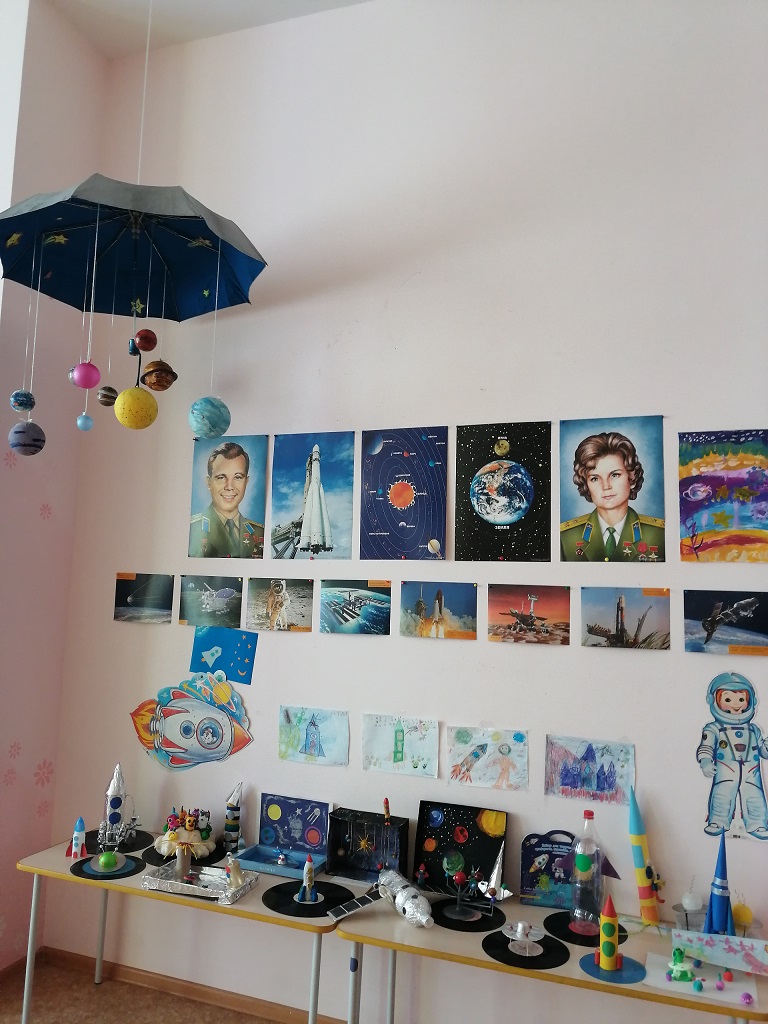 